Aanvraag formulier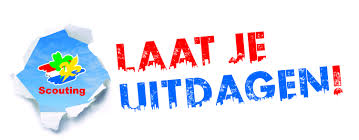 Gebouwen en terrein Scouting Beyloo ter HorstNaam organisatie / familie	:Doelgroep			:Aantal personen		:Gegevens contractpersoon	Naam				:Adres				:Postcode			:Woonplaats			:Telefoonnummer		:Geboortedatum		:Geslacht			:
E-mail adres			:Nood contact Naam				:Telefoonnummer		:Accommodatie		0 Oelebred	0 Kapschuur0 Stookhok0 Kampeerterrein / speelveldWanneerAankomst datum		:	     tijd			:	Vertrek datum 			:		     tijd			:			volledig ingevuld formulier mailen naar verhuur@beylooterhorst.nl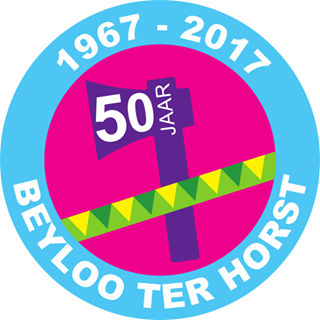 